Задумывались ли вы о том, что часто за повседневными заботами мы не замечаем как меняются наши дети?Благодаря своим бесконечным наблюдениям дети познакомились и освоились во внешнем мире, разработали свой тип взаимоотношений со взрослыми. Этот возрастной период еще относится к раннему детству, но считать ребенка беспомощным малышом уже не стоит. Он очень многое может, круг его интересов расширяется, поэтому от вас требуется еще больше терпения и внимания, чтобы помочь ему во всем разобраться.В этом возрасте малыш еще не может управлять собой по собственному желанию, его поведение носит большей частью непроизвольный характер. Он очень эмоционален, однако его эмоции непостоянны, его легко отвлечь, переключить с одного эмоционального состояния на другое. Активно развивается речь ребенка.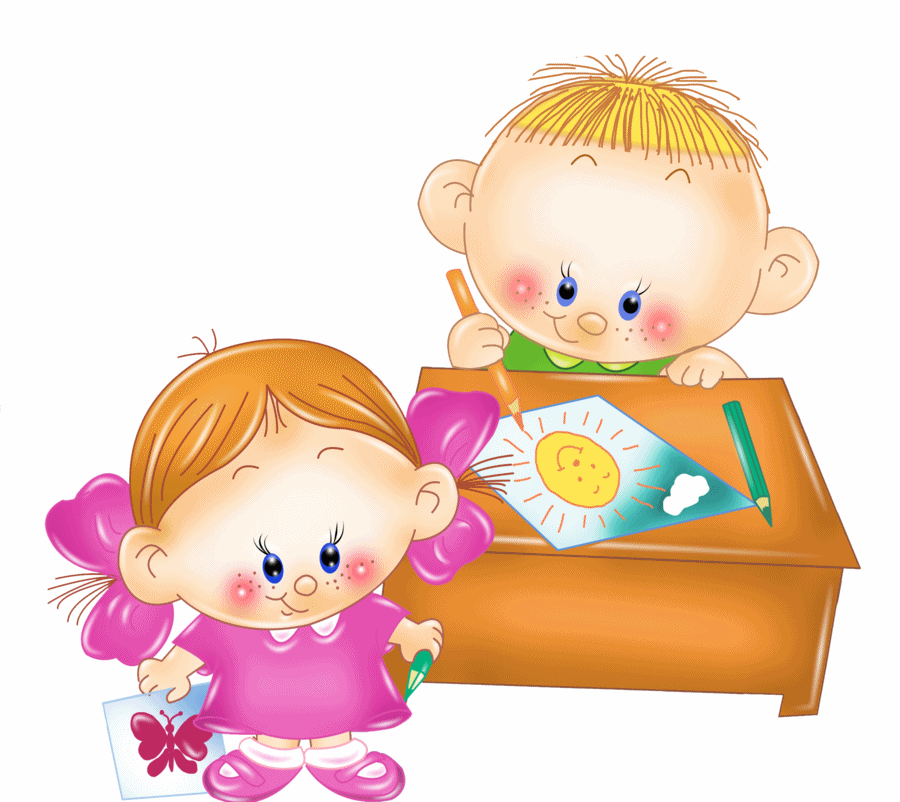 Развитие речиВ возрасте 2-3 лет обычно наступает пик в развитии речи ребенка. Он начинает активно слушать все, о чем говорится вокруг (взрослыми и телевизором), при чем запоминает и анализирует информацию. Очень важно предоставить ребенку возможность для пополнения активного и пассивного словарного запаса, и общаясь и занимаясь с ним способствовать развитию его речи. Дети в этом возрасте уже должны разговаривать, а не просто говорить (повторять). Возможно пока в небольшом объеме, но в их речи должны присутствовать предложения, и они могут вести беседу, на простые темы – как зовут его и членов семьи, что он делает, куда ходил. Однако некоторые молчуны могут ограничиваться простыми словами и фразами, если ребенок при этом вашу речь, то пока не стоит беспокоиться. К трем годам ребенок в состоянии понимать все, что вы говорите. Поэтому, чем больше времени вы уделяете беседам с ним, тем лучше он развивается. Общайтесь на интересующие его темы, оценивая при этом его уровень понимания речи (если вы будете говорить что-то не понятное излишне сложными словами и оборотами, то можете затормозить его развитие, испугать его).Двигательные навыкиХорошо управляет своим телом при ходьбе и беге, подъемах и наклонах. Ребенок с удовольствием учится новым упражнениям и движениям – прыгает с высоты, кувыркается, лазает на лестницы, скачет на одной ноге, ездить самостоятельно на велосипеде. Он превращается в маленького скалолаза, потому что научился ловко забираться на все возможные препятствия. Ребенок стремится довести этот навык до совершенства, в связи, с чем требует к себе повышенного внимания, так как чувство опасности ему незнакомо, и многие не смотря на шишки, продолжают бесстрашно покорять новые вершины.Эмоциональное развитиеРебенок уже пытается контролировать свои эмоции и учится выражать их. Родителям следует помнить, что ему, как и любому взрослому человеку присущи не только положительные, но и отрицательные эмоции, и выражение последних, не должно вызывать недовольство. Ваша цель – научить своего ребенка выражать свои отрицательные эмоции приемлемым способом. Это очень непростая, но важная задача, часто требующая много времени и терпения. Вам придется каждый раз говорить ему о том, как себя нужно себя вести, старайтесь не используйте любимый нами оборот «так делать нельзя», а вместо этого объясните, как следует поступать. Для периода 2-3 лет очень характерно спонтанное выражение эмоций – гнева или наоборот любви. Поощряйте ребенка, когда он говорит, что любит вас, всегда найдите время, чтобы обнять его в этот момент и сказать ему, что вы его тоже очень любите. Когда же он выказывает недовольство, то прислушайтесь, если ли у него какие-то обоснования, может быть он не просто капризничает, а действительно чем-то обеспокоен, переживает, что вы его не понимаете или не любите.Социальное развитие ребенка 2-3 летРебенку в возрасте 2-3 лет по прежнему нравится общение с взрослыми, но он проявляет все больший интерес к своим сверстникам. Ваша задача научить его правильному поведению в разных социальных группах. Конечно, многое зависит от темперамента ребенка, но, тем не менее, наблюдая за его игрой с разными детками, отметьте для себя умеет ли он играть в коллективе, сотрудничает ли он с ними, прислушивается ли к «вожаку» или же сам является лидером. Ребенок очень мудрый он поймет и попытается использовать новые знания, а вы опять же наблюдайте, что из этого получается.Психологические особенностиРебенок по-прежнему пытается выяснить, «кто в доме хозяин» и проводит различные эксперименты по уровню дозволенности тех или иных поступков и явлений. Так как в большинстве случаев рядом находится мама, то он активно сопротивляется ей, изучая границы дозволенного. Вы должны стараться в мягкой, но категоричной форме помочь ему расставить эти границы, не поддаваясь на провокационные истерики.Очень важным моментом психологического развития детей 2-3 лет является появление способности управления своими сверстниками (зарождении лидерского потенциала). Ваша задача поощрять развитие этого важного качества.Развитие творческих способностейРебенок 2-3 лет очень может очень активно заниматься творческой деятельностью, при чем уже на новом уровне. Появляются первые тематические рисунки и фигурки из пластилина. Постарайтесь поощрить эти занятия, чтобы вызвать в нем еще больший интерес – устраивайте персональные выставки, дарите рисунки родственникам.Развитие умственных способностейИнтеллект ребенка при правильном уходе за ним достигает нового уровня, он начинает проделывать различные умственные операции, теперь он не сразу действует, а сначала обдумывает возможные варианты (если раньше, видя интересную игрушку в недоступном месте, мгновенно пытался ее достать различными способами, то теперь подумает и принесет стул, чтобы ему было удобно). В возрасте 2-3 лет следует активно развивать внимательность и наблюдательность ребенка. Рассматривая с ним картинки в книжках, описывайте детали. Еще один вариант игры – это найти отличие – чем одна картинка отличается от другой.Ребенок активно начинает что-то конструировать и строить, поэтому среди игрушек обязательно должны быть конструкторы и кубики.Что должен уметь ребенок- ребенок должен интересоваться окружающими предметами и активно действовать с ними;- знать назначение бытовых предметов и уметь пользоваться с ними;- проявлять отрицательное отношение к грубости, жадности;- соблюдать элементарные правила вежливости;- владеть активной речью, включенной в общение- стремится к общению со взрослым, активно подражает им;- проявляет интерес к сверстникам- проявляет интерес к стихам, песням, сказкам, стремится двигаться под музыку- у ребенка развита крупная моторика, он стремится осваивать различные виды движений, с интересом участвует в подвижных играх с простым содержанием, несложными движениями.Муниципальное бюджетное дошкольное образовательное учреждение«Центр развития ребенка - детский сад № 57 «Ладушка»города Димитровграда Ульяновской области»Рекомендации для родителейВозрастные особенности детей 2-3 лет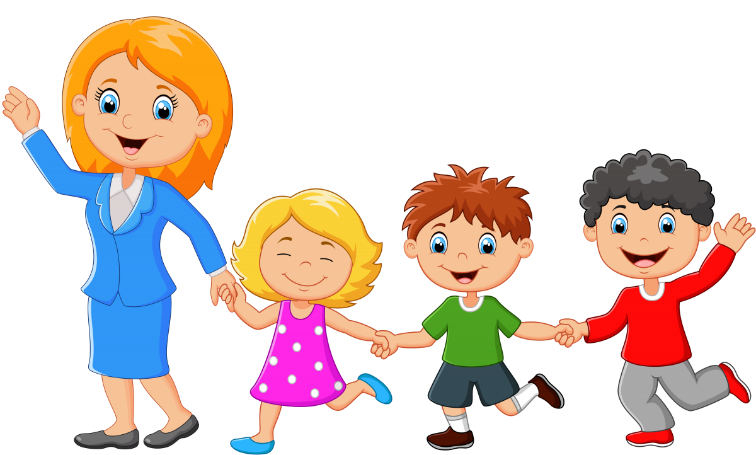 Подготовила: педагог-психологСнеткова  Ольга Сергеевна